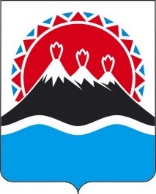 МИНИСТЕРСТВО КУЛЬТУРЫКАМЧАТСКОГО КРАЯПРИКАЗВ целях уточнения состава комиссии по соблюдению требований 
к служебному поведению государственных гражданских служащих Камчатского края и урегулированию конфликта интересов в Министерстве культуры Камчатского краяПРИКАЗЫВАЮ:Внести изменение в приложение 1 к приказу Министерства культуры Камчатского края от 28.02.2011 № 45 «О комиссии по соблюдению требований к служебному поведению государственных гражданских служащих Камчатского края и урегулированию конфликта интересов в Министерстве культуры Камчатского края» изложив его в редакции согласно приложения к настоящему приказу.Настоящий приказ вступает в силу после дня его официального опубликования.Приложение к приказу Министерствакультуры Камчатского края                                                                       «Приложение к приказу Министерствакультуры Камчатского краяот 28.02.2011 № 45Состав комиссии по соблюдению требований к служебному поведению государственных гражданских служащих Камчатского края и урегулированию конфликта интересов в Министерстве культуры Камчатского края[Дата регистрации] № [Номер документа]г. Петропавловск-КамчатскийО внесении изменения в приложение 1 к приказу Министерства культуры Камчатского края от 28.02.2011 № 45 «О комиссии по соблюдению требований к служебному поведению государственных гражданских служащих Камчатского края и урегулированию конфликта интересов в Министерстве культуры Камчатского края»Министр[горизонтальный штамп подписи 1]О.И. Прокопенкоот[REGDATESTAMP]№[REGNUMSTAMP]Пегуров Владимир АлександровичЛифанова Наталия ПетровнаСимерецкая ВикторияВладимировнаАкмаева Марина АнатольевнаЗаколутин Алексей ВикторовичПасечник Александр ФедоровичПреин Артём Михайлович- заместитель Министра – начальник отдела экономического планирования и контроля, председатель;- начальник отдела культурной политики Министерства культуры Камчатского края, заместитель председателя;- консультант Министерства культуры Камчатского края, секретарь;- член Общественной палаты Камчатского края (по согласованию);- референт отдела по профилактике коррупционных и иных правонарушений Администрации Губернатора Камчатского края (по согласованию);- доцент кафедры экономических и социально-гуманитарных наук Петропавловск-Камчатского филиала ФГБОУ ВО «Российская академия народного хозяйства и государственной службы при Президенте Российской Федерации», представитель образовательной организации высшего образования, специалист по вопросам связанным с гражданской службой (по согласованию);- консультант Министерства культуры Камчатского края».